Week 2, 14 March 2021FOLLOWING JESUS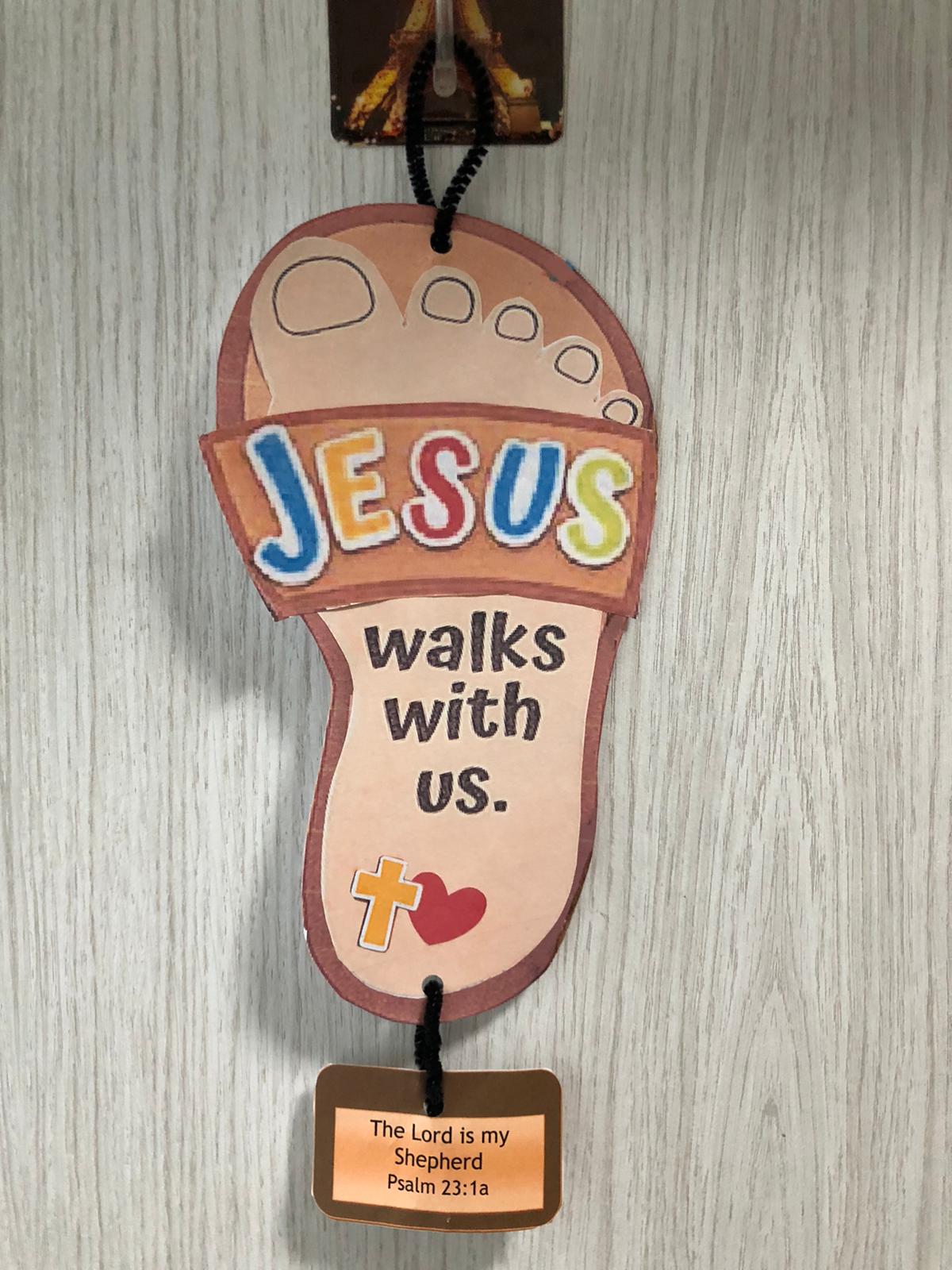 Bahan/alat yang diperlukan: PrinterGuntingLem TaliPersiapan oleh Orang Tua :Print gambar :SandalKakiTulisan “Jesus”Gambar salibGambar hatiAyat hafalanGunting semua gambar di atasAktivitas anak (dibantu orang tua) :Tempel gambar kaki ke atas gambar sandalTempel tulisan Jesus di bagian bawah jari2 kakiTempel gambar hati dibagian bawahTempel gambar salib sedikit menempel di atas gambar hatiBuat lobang di atas dan masukkan tali utk menggantung gambar kaki tsbBuat lobang di bawah utk menggantungkan ayat hafalan